ДОГОВОР №  на оказание услуг медицинского сервисаГосударственное бюджетное учреждение здравоохранения города Москвы «Детская городская клиническая больница имени З.А. Башляевой Департамента здравоохранения города Москвы», имеющее Лицензию на осуществление медицинской деятельности № ЛО-77-01-016128 от 30 май 2018 года, выданную Управлением лицензирования и аккредитации Департамента здравоохранения города Москвы по адресу: г. Москва, пл. Журавлева, д. 12; Свидетельство о внесении записи в Единый государственный реестр юридических лиц Серия 77 № 015994567 от 21.03.2013г.; основной государственный регистрационный номер 1037739022727, в лице Заведующей отделением платных услуг Мироновой Алены Константиновны, действующей на основании доверенности № 124, именуемое в дальнейшем «Исполнитель», с одной стороны, и пациент _______________, действующий от собственного имени именуемый(ая) в дальнейшем «Потребитель», или действующий через законного представителя _______________ (мать, отец, усыновитель, опекун, попечитель), именуемый(ая) в дальнейшем «Заказчик», с другой стороны, вместе именуемые «Стороны» заключили настоящий договор (далее по тексту – Договор) о нижеследующем:1. ОБЩИЕ ПОЛОЖЕНИЯДанный договор является публичным договором-офертой и содержит все существенные условия предоставления платных услуг медицинского сервиса, к которым относятся дополнительные бытовые и сервисные услуги, включая пребывание в палатах повышенной комфортности; дополнительный уход, не обусловленный медицинскими показаниями и другие услуги, указанные и согласованные Заказчиком в Договор-счете.Свидетельством полного и безоговорочного акцепта (принятия) условий данного Договора является осуществление Потребителем/ Заказчиком действий по выполнению условий Договора, в частности, заказ услуг и (или) их оплата.2. ПРЕДМЕТ ДОГОВОРАВ соответствии с настоящим Договором Исполнитель обязуется оказывать Потребителю на возмездной основе услуги, отвечающие требованиям, обычно предъявляемым к условиям обычного (комфортного) пребывания в стационаре, перечисленные в Договор-счете, являющегося приложением к настоящему Договору, а Заказчик обязуется своевременно оплачивать стоимость услуг медицинского сервиса, предоставляемых по настоящему Договору и выполнять требования Учреждения, обеспечивающие своевременное и качественное оказание услуг, включая сообщение необходимых для этого сведений.Договор-счет, как приложения к настоящему Договору являются официальными документами Исполнителя, содержат дату оформления Договор-счета (дату заказа услуги), полный перечень, порядок, сроки выполнения и стоимость услуг, оказание которых возможно в рамках настоящего Договора.Перечень и стоимость услуг, предоставляемых Потребителю, определяются действующим прейскурантом Исполнителя. Виды, стоимость, порядок и сроки предоставления услуг в рамках настоящего Договора устанавливаются соответствующими Договор-счетами, являющимися приложениями к настоящему Договору. С согласия Потребителя в рамах настоящего Договора ему могут  быть оказаны и иные услуги медицинского сервиса, виды, порядок, стоимость и сроки предоставления которых согласовываются с Исполнителем с Потребителем/Заказчиком и оформляются соответствующим Договор-счетом. Для получения платных услуг медицинского сервиса в период действия настоящего Договора Потребитель имеет право на оформление неограниченного числа (заказов услуг) Договор-счетов, представляющих собой его неотъемлемые приложения, при этом обязательным условием для Потребителя является предъявление сотрудникам Исполнителя настоящего Договора в момент оформления (заказа услуг) Договор-счета.При исполнении настоящего Договора стороны руководствуются действующим законодательством РФ и «Правилами предоставления платных медицинских услуг в ГБУЗ «ДГКБ им. З.А. Башляевой ДЗМ»» (далее – Правила предоставления платных медицинских услуг), утвержденными главным врачом Учреждения, регулирующим порядок и условия предоставление платных медицинских услуг Учреждением пациентам.3. УСЛОВИЯ И ПОРЯДОК ОКАЗАНИЯ УСЛУГИсполнитель оказывает услуги по настоящему Договору в помещении Учреждения по адресу: 125373, Москва, ул. Героев Панфиловцев, д.28, д. 28 корп 2Исполнитель оказывает услуги по настоящему Договору, в дни и часы работы, которые устанавливаются администрацией Учреждения и доводятся до сведения Потребителя. При этом Потребитель/Заказчик соглашается с правилами внутреннего распорядка Учреждения и обязуется соблюдать их в полном объеме. 4. ПОРЯДОК РАСЧЕТОВОплата медицинских услуг по настоящему Договору производится Заказчиком в полном объеме при оформлении соответствующего Договора-счета на оказание услуги, до непосредственного заселения в палату, если иной порядок не предусмотрен соглашением сторон. Заказчик обязан оплатить услуги в размере, предусмотренном в Договорах-счетах, являющихся приложениями к настоящему Договору в день оформления заказа. Оплата услуг производится с применением контрольно-кассовых машин. Исполнитель обязан выдать Заказчику кассовый чек или иной документ, подтверждающий прием наличных денег за услуги, согласно действующему законодательству РФ.5. ОТВЕТСТВЕННОСТЬ СТОРОНВ случае нарушения Исполнителем установленных Договором сроков исполнения услуг, Потребитель вправе потребовать выплаты неустойки в порядке и размере, определяемых Законом Российской Федерации «О защите прав потребителей».Потребитель несет ответственность в размере реального ущерба, причиненного Учреждению неисполнением или ненадлежащим исполнением условий настоящего Договора, а также в случае причинения ущерба имуществу Учреждения в соответствии с законодательством РФ.Исполнитель вправе потребовать выплаты штрафа в размере стоимости услуг по соответствующему счету или досрочно отказаться от договора в случае неоднократного нарушения Потребителем правил внутреннего распорядка Учреждения.Пребывание сопровождающего лица в общей палате возможно только при отсутствии свободных сервисных боксов и при наличии свободных мест в общих палатах отделения, в обратном случае Исполнитель вправе отказать в предоставлении койки Заказчику в общей палате. Так же, Исполнитель вправе потребовать от Заказчика в любой момент освободить койко-место в общей палате, при недостатке свободных мест в отделении для пациентов. В случае наличия оплаченных, неиспользованных койко-дней денежные средства будут возвращены согласно порядку возврата денежных средств (см. Приложение №2 к Договору).6. ЗАКЛЮЧИТЕЛЬНЫЕ ПОЛОЖЕНИЯСтороны согласились, что при заключении настоящего Договора они вправе пользоваться факсимильным воспроизведением подписи средств механического или иного копирования, электронно-цифровой подписи либо иного аналога собственноручной подписи.6.2 Договор признается заключенным с момента его подписания сторонами и действует до полного исполнения ими принятых обязательств, но в любом случае срок действия Договора устанавливается не более 12 (двенадцати) календарных месяцев с момента его заключения. Каждый конкретный Договор-счет, являющийся неотъемлемым приложением настоящего Договора, действует до полного исполнения сторонами принятых по нему обязательств, но в любом случае срок действия данного Договора-счета устанавливается не более 30 дней, начиная от указанной в нем даты оформления (даты заказа услуг), при условии, что срок действия этого Договора-счета не превышает срока действия основного Договора. В случае истечения срока действия Договора и (или) Договора-счета Потребитель, вправе потребовать возврат денежных средств, в соответствии с действующим законодательством РФ и утвержденными в Учреждении «Правилами возврата денежных средств по договорам оказания платных медицинских услуг» или заключить новый Договор и (или ) Договор-счет.Приложения к настоящему Договору составляют его неотъемлемую часть.Настоящий Договор может быть расторгнут по инициативе любой из сторон с обязательным предварительным уведомлением друг друга.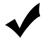 Экземпляр договора на руки получен  ______________________  « _______________ »  _______________   _______________ годг. Москва« _______________ »  _______________   _______________ годИСПОЛНИТЕЛЬЗАКАЗЧИКГБУЗ «ДГКБ им. З.А. Башляевой ДЗМ»_______________Фактический адрес:125373, Москва, ул. Героев Панфиловцев, д. 28Адрес регистрации: _______________, _______________, _______________, _______________,  дом _______________, строение _______________, корпус _______________,  квартира _______________Банковские реквизиты:ИНН 7733024083, КПП 773301001Банк: ГУ Банка России по ЦФОБИК:044525000, Р/С 40601810245253000002Получатель: Департамент финансов города Москвы (ГБУЗ "ДГКБ им.З.А.Башляевой ДЗМ" л/с 2605441000450563)ОКПО 40123451, ОКОНХ 91511, ОКВЭД 85.11.1Паспортные данные: серия: _______________,  номер: _______________выдан:  _______________  _______________Тел. +7-496-91-00 /+7-495-35-69Тел/факс +7-495-35-69E-mail: tdgb-pay@outlook.com Телефон: _______________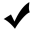 Зав. отделения платных услугГБУЗ «ДГКБ им. З.А. Башляевой ДЗМ»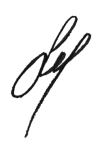 ___________________ А.К. Миронова/______________/ _______________          (подпись Потребителя/Заказчика)            Ф.И.О.М.П.